Para poder emitir una cotización para nuestros servicios, le agradecemos complete los apartados que proceden del siguiente formato de aplicación. (Sin compromiso de contrato).En el caso de solicitar la certificación nacional Resolución DAJ-20133EC-0201.0099 de AGROCALIDAD el operador se compromete en cumplir con estanormaTitular o Representante Legal o delegadoNombre: Fecha: *en caso de delegación por favor incluir un documento que lo avale.ESPACIO RESERVADO PARA CYDNombre: Fecha: Control de CambiosA. NORMAS PARA CERTIFICACIÓNA. NORMAS PARA CERTIFICACIÓNA. NORMAS PARA CERTIFICACIÓN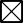 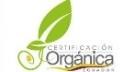 Certificación General para orgánica para EcuadorResolución DAJ-20133EC-0201.0099 de AGROCALIDAD - Instructivo de la Normativa Promover y Regular la Producción Orgánica-Ecológica-Biológica en el EcuadorB. DATOS DEL SOLICITANTE1. NOMBRE O RAZON SOCIAL:	Cédula/RUC:   Adjunto copia de Cédula/RUC: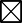 2. DATOS DE CONTACTO:Nombre: País: Ecuador	Provincia: 	Ciudad: 	Dirección: Teléfono / s:	Correo electrónico: 3. REPRESENTANTE LEGAL (si el solicitante es persona jurídica)Nombre: xxxxxxxxxxx	Cédula/RUC: xxxxxxxAdjunto copia del Cédula/RUC:4. OTRAS PERSONAS Y DATOS DE CONTACTO (por defecto se tomarán a efectos de contacto con el operador y envío de comunicaciones los datos indicados en el apdo.2. En el caso que haya otras personas o datos de contacto como dirección, teléfonos, fax o correo electrónico a utilizar indicarlo y su responsabilidad como por ej. Visita de inspección, trámites con CYD,…)C. DATOS GENERALES1.TIPO DE OPERADOR  Producción agrícola  	  Comercialización  (incluye exportación y/o importación) 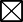 Grupo de Productores con SCI (sistema de control interno) 	* Alcances que únicamente se pueden certificar bajo Instructivo de la Normativa Promover y Regular la Producción Orgánica-Ecológica- Biológica en el Ecuador2. PAIS (donde están ubicadas mis parcelas, instalaciones, industrias,…) Ecuador3. TIPO DE SOLICITUDInscripción (solicitud inicial) 	 Ampliación de productosAmpliación de la zona producción/instalacionesBaja parcialCambios en los datos del solicitanteCambios en los datos de la zona de producción           Cambio de titularidad desde el operador:Adjunto el Anexo: Cambio de titularidadD. OTROS DATOS DE INTERESD. OTROS DATOS DE INTERESD. OTROS DATOS DE INTERESD. OTROS DATOS DE INTERESD. OTROS DATOS DE INTERESD. OTROS DATOS DE INTERESD. OTROS DATOS DE INTERES1. ANTERIOR ORGANISMO DE CONTROL.¿Ha estado anteriormente, controlado por otro Organismo de certificación?  SI	NO. En caso afirmativo, indicar cuál o cuáles: 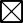 Desde cuándo:Motivo de la baja: Manifiesto mi compromiso expreso de facilitar toda la información que sea necesaria para que se puedan consultar mis antecedentesAdjunto documentación acreditativa para el reconocimiento de la fecha de inicio1. ANTERIOR ORGANISMO DE CONTROL.¿Ha estado anteriormente, controlado por otro Organismo de certificación?  SI	NO. En caso afirmativo, indicar cuál o cuáles: Desde cuándo:Motivo de la baja: Manifiesto mi compromiso expreso de facilitar toda la información que sea necesaria para que se puedan consultar mis antecedentesAdjunto documentación acreditativa para el reconocimiento de la fecha de inicio1. ANTERIOR ORGANISMO DE CONTROL.¿Ha estado anteriormente, controlado por otro Organismo de certificación?  SI	NO. En caso afirmativo, indicar cuál o cuáles: Desde cuándo:Motivo de la baja: Manifiesto mi compromiso expreso de facilitar toda la información que sea necesaria para que se puedan consultar mis antecedentesAdjunto documentación acreditativa para el reconocimiento de la fecha de inicio1. ANTERIOR ORGANISMO DE CONTROL.¿Ha estado anteriormente, controlado por otro Organismo de certificación?  SI	NO. En caso afirmativo, indicar cuál o cuáles: Desde cuándo:Motivo de la baja: Manifiesto mi compromiso expreso de facilitar toda la información que sea necesaria para que se puedan consultar mis antecedentesAdjunto documentación acreditativa para el reconocimiento de la fecha de inicio1. ANTERIOR ORGANISMO DE CONTROL.¿Ha estado anteriormente, controlado por otro Organismo de certificación?  SI	NO. En caso afirmativo, indicar cuál o cuáles: Desde cuándo:Motivo de la baja: Manifiesto mi compromiso expreso de facilitar toda la información que sea necesaria para que se puedan consultar mis antecedentesAdjunto documentación acreditativa para el reconocimiento de la fecha de inicio1. ANTERIOR ORGANISMO DE CONTROL.¿Ha estado anteriormente, controlado por otro Organismo de certificación?  SI	NO. En caso afirmativo, indicar cuál o cuáles: Desde cuándo:Motivo de la baja: Manifiesto mi compromiso expreso de facilitar toda la información que sea necesaria para que se puedan consultar mis antecedentesAdjunto documentación acreditativa para el reconocimiento de la fecha de inicio1. ANTERIOR ORGANISMO DE CONTROL.¿Ha estado anteriormente, controlado por otro Organismo de certificación?  SI	NO. En caso afirmativo, indicar cuál o cuáles: Desde cuándo:Motivo de la baja: Manifiesto mi compromiso expreso de facilitar toda la información que sea necesaria para que se puedan consultar mis antecedentesAdjunto documentación acreditativa para el reconocimiento de la fecha de inicioE. DESCRIPCIÓN DE LA UNIDADE. DESCRIPCIÓN DE LA UNIDADE. DESCRIPCIÓN DE LA UNIDADE. DESCRIPCIÓN DE LA UNIDADE. DESCRIPCIÓN DE LA UNIDADE. DESCRIPCIÓN DE LA UNIDADE. DESCRIPCIÓN DE LA UNIDAD1. Unidad de producción1. Unidad de producción1. Unidad de producción1. Unidad de producción1. Unidad de producción1. Unidad de producción1. Unidad de producciónNºNombre y dirección de la Unidad ProductivaProductoProductoSuperficie (ha) o cantidad de animalesSuperficie (ha) o cantidad de animalesProducción esperada anual (Toneladas, litros, unidades)::2. Grupo de productores2. Grupo de productores2. Grupo de productores2. Grupo de productores2. Grupo de productores2. Grupo de productores2. Grupo de productoresNúmero de ProductoresNúmero de ProductoresNúmero de ProductoresNúmero de Centros de acopioNúmero de Centros de acopioUbicación de los centros de acopioUbicación de los centros de acopio Adjunto un anexo del listado de productores, con superficie, producto y ubicación de cada uno de ellos, así como de los centros de acopio. Esta información es importante. (inicialmente puede ser en formato propio del operador, para el proceso de certificación se debe utilizar el formato de CYD) Adjunto un anexo del listado de productores, con superficie, producto y ubicación de cada uno de ellos, así como de los centros de acopio. Esta información es importante. (inicialmente puede ser en formato propio del operador, para el proceso de certificación se debe utilizar el formato de CYD) Adjunto un anexo del listado de productores, con superficie, producto y ubicación de cada uno de ellos, así como de los centros de acopio. Esta información es importante. (inicialmente puede ser en formato propio del operador, para el proceso de certificación se debe utilizar el formato de CYD) Adjunto un anexo del listado de productores, con superficie, producto y ubicación de cada uno de ellos, así como de los centros de acopio. Esta información es importante. (inicialmente puede ser en formato propio del operador, para el proceso de certificación se debe utilizar el formato de CYD) Adjunto un anexo del listado de productores, con superficie, producto y ubicación de cada uno de ellos, así como de los centros de acopio. Esta información es importante. (inicialmente puede ser en formato propio del operador, para el proceso de certificación se debe utilizar el formato de CYD) Adjunto un anexo del listado de productores, con superficie, producto y ubicación de cada uno de ellos, así como de los centros de acopio. Esta información es importante. (inicialmente puede ser en formato propio del operador, para el proceso de certificación se debe utilizar el formato de CYD) Adjunto un anexo del listado de productores, con superficie, producto y ubicación de cada uno de ellos, así como de los centros de acopio. Esta información es importante. (inicialmente puede ser en formato propio del operador, para el proceso de certificación se debe utilizar el formato de CYD)G.  DECLARACIÓN DEL SOLICITANTECon este documento el titular o representante legal del operador/ a, declara haber completado con veracidad este documento.G. REVISIÓN DE LA SOLICITUD¿La información del cliente y el producto es suficiente para realizar el proceso de certificación? Si  No ¿Se ha resuelto diferencias de entendimiento entre CYD y el solicitante?Si  No ¿Es posible definir el alcance de la certificación solicitada?Si  No ¿CYD dispone de los medios para realizar las actividades del proceso de certificación?Si  No ¿CYD mantiene de competencia y capacidad para llevar a cabo las actividades del proceso de certificación? Si  No Observaciones:Elaborado por:CIRevisado:EAAprobado por:EAVálido desde:Fecha:1-dic-2023Fecha:8-dic-2023Fecha:11-dic-202311-dicFecha anteriorCambios oModificacionesFecha delCambioAuditor2-ene-19Eliminación alcance apícolay Unión Europea6-ene-21PB6-ene-21Eliminación alcanceEstados Unidos1-abr-2021PB1-abr-2021Reducción alcance procesamiento1-dic-2023  CI